Pennsylvania Organization of Mothers of Multiples Clubsin Association withNorth Pittsburgh Mothers of Multiplesinvite you toAloha Paradise in Pittsburghfor the2018 POMOMC 47th Annual Conventionto be held on April 26, 27 & 28, 2018at the Cranberry Marriott in Cranberry Twp., PA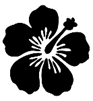 ChairpersonsTeresa Boley, Katie Whittington & Lisa Cubellispomomc2018convention@gmail.comhttps://www.facebook.com/groups/1342518499167352/NORTH HILLS COMMUNITY OUTREACHPeople Helping PeopleWe will be donating a portion of our proceeds to the North Hills Community Outreach, which is an organization NPMOM has enjoyed donating to for 15 years.  North Hills Community Outreach is a non-profit organization addressing the needs of people in crisis, hardship and poverty in northern Allegheny County.  There are service sites in Hampton, Millvale, Bellevue and O’Hara.  All services are free and are made possible in large part by the generosity of donors and volunteers. North Hills Community Outreach services include three food pantries and an organic garden, utility assistance, emergency financial help, education assistance for non-traditional adults, case management and goal setting, WorkAble employment mentoring, budget coaching, tax preparation, In Service of Seniors volunteer care giving for seniors, two Free Rides for Seniors shuttles, a Community Auto transportation program and so much more!To learn more about North Hills Community Outreach services, to donate or become a volunteer, please explore nhco.org or call 412-487-6316.  
Additionally, we would like each convention attendee to bring a non-perishable item to donate to our charity’s food pantry.  Each person who donates will receive an extra 2 Tombola tickets (only 2 tickets per person).  Items can be dropped off at the Tombola ticket table.  Thank you for your generous donation!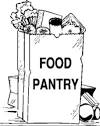 CONVENTION 2018  GUIDENLINES AND REGULATIONS 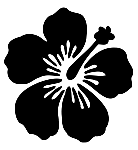 Only paid, registered members of POMOMC affiliated clubs are eligible to attend the convention. All members attending convention will read and sign the convention disclaimer that is located at the bottom of their registration page.  Unfortunately, we will not be able to accept any registration that is not signed and dated.All registrations for activities are on a first come, first served basis and all fees MUST be paid in advance.  If an activity is completely booked by the time we receive your registration, you will receive a refund for that event at convention.  Cancellation on your part will forfeit applicable registration and activity fees.All hotel reservations must be made by March 30th through the Cranberry Marriott by calling 724-772-3700 or login to the hotel link from the Facebook page.  https://www.facebook.com/groups/1342518499167352/     The direct hotel link to the exact reservation for event is:  CRANBERRY MARRIOTT  The $119.95 room rate is available Sunday, April 22nd to Tuesday, May 1st and includes a full breakfast buffet in the River City Grille for up to (4) people per guest room.  Refrigerators are in each room. Cranberry Marriott, 100 Cranberry Woods Drive, Cranberry Twp., PA  16066The deadline for clubs to submit individual registrations to NPMOMs is February 1, 2018.  Any registration postmarked after the February 1, 2018 deadline will be charged a fee for each individual late registration.  No reservations will be accepted if postmarked after February 15, 2018.  Please mail registrations to   Beth Ann Schmidt, 130 Oakhurst Road, Pittsburgh, PA  15215.  Email registrations questions to pomomc2018convention@gmail.com The registration packet is available online at www.npmoms.org  The packet can also be located on the Aloha Paradise in Pittsburgh Facebook page. https://www.facebook.com/groups/1342518499167352/Individuals may download the required forms to submit to their State Representatives.  State Representatives may download the Club Registration form and completed individual forms to Beth Ann Schmidt, 130 Oakhurst Road, Pittsburgh, PA 15215.  Registration will not be considered complete however, until all monies have been received.  The deadline for mailed forms and money is February 1, 2018.  ALOHA PARADISE IN PITTSBURGH   SOUVENIR T-SHIRTSCost:  $12.00 (S-XL) $13.00 (XXL+)Say “Aloha” with our colorful Aloha Paradise in Pittsburgh T-shirt.  This tropical blue Gildan ladies t-shirt will feature our Aloha Paradise in Pittsburgh logo on the back of the shirt and comes in sizes small through 3XL.  Complete the t-shirt section of the registration form and include the cost in your total convention registration payment.  We will make sure that your shirt is waiting for you at Registration.  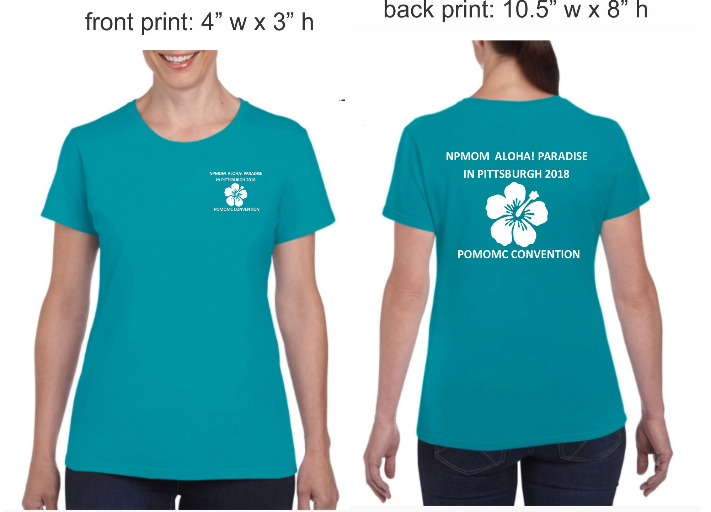   PAMPERING  Want to make sure you get the pampering you need?  Take some time for yourself this convention!  Convention attendees are responsible for transportation to and from pampering. We suggest these two locations:  Massage Envy located at 1694 Route 228, Cranberry Twp. directly across the highway from the hotel.  Contact them at 724-772-3689 or visit their website Massage Envy-Cranberry for services and prices.  They are open Wednesday-Friday 8AM-10PM and Saturday 8AM-6PM.  The Body Bar at the Cranberry Mall, 20111 US 19, is an ultimate relaxation facility.  They are open Wednesday-Friday 8AM-8PM and on Saturday 8:30AM-4PM.  Contact them for prices and to make an appointment at 724-772-4500  TOMBOLA  We have fantastic baskets for you to see that range from babies to tweens to college-age and adult.  There are baskets with tickets for attractions across the state, baking, gardening and more!  Save money by ordering pre-paid Tombola tickets with your registration.  The pre-paid tombola tickets are 20 tickets for $5 and will be in your aloha bag.  Tombola ticket price at convention will be 15 tickets for $5.  THURSDAY, APRIL 26thRegistration is open 2PM -6PM  	Tombola is open 2PM -6PMWays and Means is open 4PM-6PMThursday:  Beach Blanket Bingo!  7PM  $20Play to win fun beach prize packages and tropical drink prize packages.  Enjoy a good time without even leaving the hotel!  Doors open @ 6:45PM and games start at 7PM.  $20 gets you 10 regular game cards and a special, a dabber plus bottled water and snacks.  Additional game cards are available for purchase.			FRIDAY, APRIL 27thRegistration is open 9AM -4PM	Tombola is open 9AM-4PMWays & Means is open 9AM-4PM 	Vendors are open 10AM-4PMSTATE MEETINGSState Board Meeting - 8AMAttendance at the State Board Meeting is open to all moms at the convention.  All State Officers, State Representatives, Committee Chairpersons, and current & future Convention Chairpersons are required to attend. Take this opportunity to learn what is happening in our state organization.Come Share With Me - 9AMThis is a support group for moms with children of all ages who are looking for understanding, due to the loss of a child or a child’s disability.  This can be a multiple or singleton.  It is a special sharing time to meet other moms who have been in your situation.Club Corner - 9AMThis is a chance to share ideas with other clubs.  Topics include everything from handling memberships & meetings to speakers, fundraising, outings and communications.  You DO NOT need to be a club officer to attend. This-it’s for anyone who is a club member.First Timers - 9AMFirst Convention?  WELCOME!!  Attend this meeting to learn about the history of POMOMC and gather insight into what to expect at Convention.Triplets, Quads and More - 11AMThis meeting gives moms of higher order multiples the chance to listen and share with moms who face similar challenges.H.O.T.T. (Has Older Twins and Triplets) MOMs - 11AMAre your multiples older?  This is the chance for H.O.T.T. MOMs to share their convention memories as well as commiserate on sending the kids to college, becoming a mother-in-law, retirement or becoming a grandmother.Adoptive/Surrogate MOMS - 1PMAttend this meeting if you adopted your multiple children or used gestational carriers (surrogates) or donors.  This group is small, but is growing every year.  It’s a perfect opportunity for sharing your unique experience with moms who understand.Single MOMS - 1PMHere’s your chance to share with other moms raising their multiples (and maybe more) without a spouse.  Share with other moms the challenges & the triumphs of single parenthood.WORKSHOPSYoga $5 - 10AMRefresh and renew with a rejuvenating yoga class taught by a certified instructor.  Wear your workout clothes and bring a yoga mat.Wills -11AMLiving Will, Will & Power of Attorney learn what these are and be prepared for yourself and your family.  Join our own Jen Bortmes, a Juris Doctorate from the University of Pittsburgh, School of Law, who has 12 years of experience. Hula Dancing $5 – 12PMGet ready for the luau Friday night by learning how to hula!  Shake your coconuts with a certified hula instructor.Disney Vacation Planning – 1PMLearn how to do Disney like a pro!  Join our own Tanya Schmigel, a travel agent with Travel Junction, Inc., as she walks you through the do’s and don’ts of planning a Disney vacation.  Tanya has 25 years of travel planning experience to share with you!  She will be joined by the owner of Travel Junction, Inc., Alice Steel. Take advantage of their experience to ask all your Disney questions.Opioid Epidemic – 2PMJoin Ashley Potts from Allegheny Health Network who will be speaking about the growing opioid epidemic in America. Learn about opiates including signs and treatments for addiction.  The Allegheny Health Network Center of Excellence for Opioid Use Disorder opened in August of 2017 and is one of 45 new programs in the state of Pennsylvania.  It is a comprehensive program designed to help patients with opioid-related substance abuse disorders receive the health and community-based care and support that they need to recover from their illness and maintain long-term wellness.Organizing – 3PMJoin Courtney Southard, professional organizer and owner of, Mind Over Mess, LLC.  As a professional organizer she seeks to free people from the bondage of stuff and mistakenly used time to create a healthy lifestyle.  Health and quality of life are affected by our environments.  Learn to tackle the clutter, chaotic schedule & growing pile of to-do’s to live a healthier life.VENDORS Shop our Artisan Market from 10AM -4PM in the hotel lobby.  We put together a great variety of local businesses and artisans for your shopping pleasure.  There is something for everyone.  We will be highlighting each business on the convention Facebook page weeks before convention so you can plan your shopping strategy!  Each business will also be donating to Tombola so you will have an opportunity to win from your favorites!ALOHA PARADISE IN PITTSBURGH LUAU! 7PM-12AMShow us your hula dancing and join us for a luau! Some of the best memories are made in flip flops. Come dressed in your best luau apparel. Sundresses, capris, Hawaiian shirts, grass skirts and coconut bras are welcome!DJDancingLimbo contestHula hoop contestFun Hawaiian-theme games and prizesWith your meal ticket from your welcome bag, the luau includes pulled pork sliders with Asian slaw on miniature Hawaiian rolls, housemaid potato and plantain chips.  Also offered for dessert will be fresh fruit kabobs with yogurt dipping sauce & grilled pineapple with Myers Dark Rum reduction over vanilla ice cream.  Quench your thirst with sparkling non-alcoholic Hawaiian punch.  Enjoy a Hawaiian- themed custom specialty beverage, crafted just for Convention for only $4.50!  A selection of wines, mixed drinks and beer will also be available at the cash bar.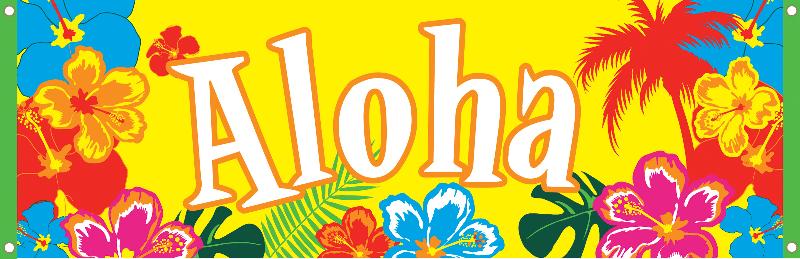 SATURDAY, APRIL 28thTombola is open 8AM -9AM		Ways & Means is open 8AM-9AMSTATE GENERAL MEETING - 9AM-3PMLuncheon & entertainment starting at noonWith your room reservation a full breakfast buffet is served at the River City Grille.  Feel free to bring your breakfast to the Saturday morning board meeting.Choose from a gluten free grilled chicken salad with mango salsa and sweet Vidalia onion dressing, coconut shrimp wrap with jasmine rice and pineapple salsa with a slightly spicy Asian soba noodle soup or a vegetarian choice of vegetable lo mein including corn, snap peas, carrots and red peppers.  A Butter Queen Bakery cupcake will be served for dessert.  Fresh brewed Starbucks coffee, Tazo hot teas, iced water and iced tea are included.  SATURDAY NIGHT EXCUSIONSMeet in the lobby at 5:15PM -bus departs at 5:30PMRIVERS CASINO ($25 includes transportation) 6:30PM-11:30PMThink you are lucky and enjoy games of chance?  The Rivers Casino features slots, video poker, table games and a poker room.  For more information visit Riverscasino.comDinner on your own at the many dining options at the Rivers Casino including:Andrew Steak & Seafood-Winner of Wine Spectator’s Award of Excellence.  Andrew’s diverse menu includes fresh seafood, aged steaks, unique appetizers, innovative salads and decadent desserts.Grand View Buffet –The buffet serves a variety of cuisines including Italian, Asian, barbecue and much more.  Wheelhouse Bar & Grill– Enjoy ethnic appetizers like Polish Hill Nachos (pierogis with cheese, jalapenos, pico de gallo, sour cream and scallions) along with traditional favorites like Bar-b-que pork potato skins, loaded Wheelhouse fries and wings.  There is also chili and Italian wedding soup, Angus burgers or fresh salads.Ciao – For a quick casual bite enjoy a grab and go sandwich or salad. West End Café – The café is the perfect spot to enjoy a wide variety of unique sandwiches, signature pizzas, fresh salads and mouth-watering desserts.  From hearty bratwurst-and-sauerkraut to Italian sausage loaded with peppers, onions and provolone cheese to chicken wraps and grilled sandwiches.  The West End Café sandwich menu is designed to satisfy.HOWL AT THE MOON PIANO BAR($48 dinner/transportation/cover charge/entertainment) 6PM to MidnightDinner at 6pm includes assorted thin crust pizzas with cheese, sausage, pepperoni and veggies, pasta salad and Caesar salad.  A cash bar will be available during dinner. POMOMC guests receive a wristband that covers the entrance fee, offers access to semi-private event seating from 6-9 pm and VIP access for the interactive, high energy, live music performance with dueling pianos.  Cash bar cocktails and novelty bucket drinks can be enjoyed all evening.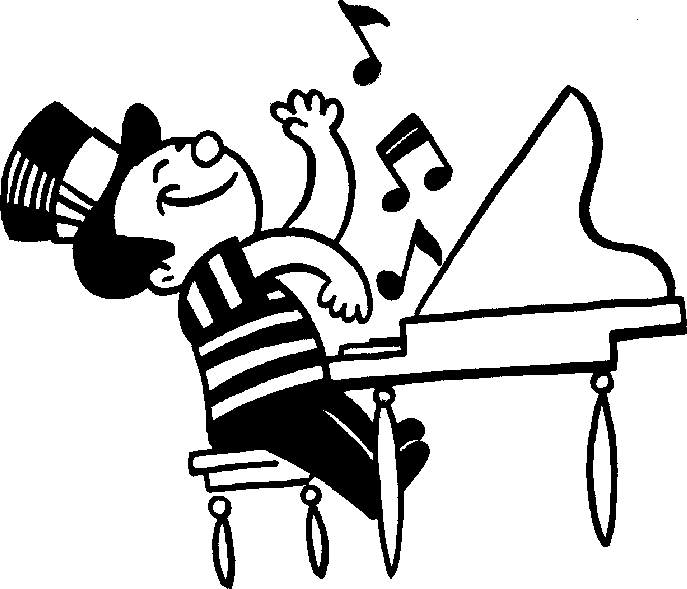 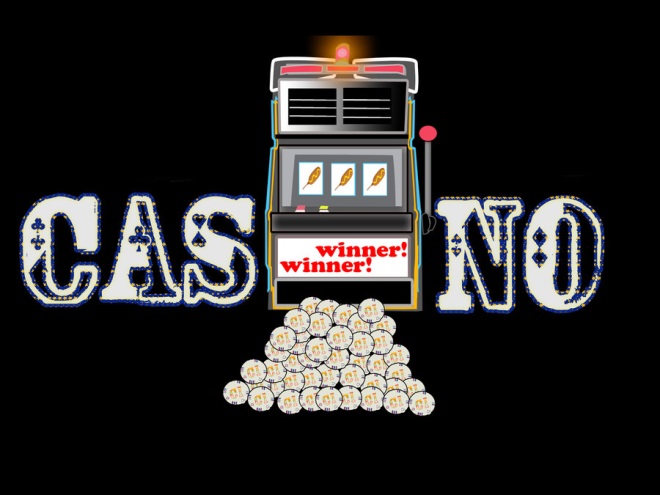   ON THE DRIVE FROM EAST TO WESTFlight 93 National Memorial6424 Lincoln Highway, Stoystown, PA  15563 The Flight 93 National Memorial is located at the site of the crash of United Airlines Flight 93, which was hijacked in the September 11 attacks, in Stonycreek Township, Someset County, Pennsylvania, about 2 miles north of Shanksville and 60 miles southeast of Pittsburgh.  For more information visit nps.gov.  Fort Ligonier200 South Market StreetLigonier, Pennsylvania 15658(724) 238-9701http://fortligonier.org/Journey back to the 18th century to a place where the flag of His Majesty King George still flies. The history of Fort Ligonier began in September 1758 and was concluded in March 1766, embracing the period of the French and Indian War and Pontiac’s War. Today, the story of this time period is told through the remarkable Fort Ligonier museum exhibits and a fully reconstructed and restored fortification.  During your visit, you will discover the museum galleries, world-class exhibits and extensive archaeological collections and explore the impressive Fort, a full-scale, on-site restoration/reconstruction of the 1758 – 1766 original, situated on a commanding hilltop in the beautiful Laurel Highlands. Allow at least one hour for your visit, plus some extra time to visit our Museum Store which features a wide selection of books, gifts, and souvenirs.Johnstown Flood Museum304 Washington StreetJohnstown PA 15901
http://www.jaha.org/attractions/johnstown-flood-museum/On May 31, 1889, a neglected dam and a phenomenal storm led to a catastrophe in which 2,209 people died. It’s a story of great tragedy, but also of triumphant recovery. Visit the Johnstown Flood Museum, which is operated by the Johnstown Area Heritage Association, to find out more about this shocking episode in American history.Frank Lloyd Wright HousesOne of the greatest American architects, Frank Lloyd Wright found inspiration in the landscape of the Laurel Highlands in Southwestern Pennsylvania. Three of his homes can be found in the area, each capturing the magnificent surrounding natural landscapes in the architecture. These homes are not-to-miss destinations. Fallingwater®, Frank Lloyd Wright’s masterpiece and one of his most well-known, and Kentuck Knob, a beautiful privately-owned home, are open for tours.Fallingwater1491 Mill Run RoadMill Run, PA  15464 724-329-8501http://fallingwater.org/Kentuck Knob723 Kentuck RoadChalk Hill, PA  15421724-329-1901http://kentuckknob.com/Ohiopyle124 Main St, Ohiopyle, PA 15470http://www.discoverohiopyle.com/If you love the outdoors, Ohiopyle is your kind of place! Ohiopyle State Park offers hiking and biking along the 135 mile Great Allegheny Passage. Relax and enjoy fishing, try Rock Climbing or just relax by the rivers edge. Ohiopyle is family friendly offering many activities such as camping and family whitewater rafting trips as well as educational lectures.Jean Bonnet Tavern6048 Lincoln HighwayBedford, PA  15522 1-814-623-2250https://www.jeanbonnettavern.com/Explore the history behind the ghosts that haunt the famous Jean Bonnet Tavern that dates back to the 1700s, when Shawnee Indians roamed through the Allegheny Mountains and took refuge at Shawnee State Park.  Colonial Jean Bonnet Tavern has historic ties to the 1700s, George Washington and the Whiskey Rebellion.  SHOPPINGThe Streets of Cranberry20412 Rte 19
Cranberry Township, PA 16066
United States 866-271-8700 http://www.thestreetsofcranberry.com/The Streets of Cranberry is located in Cranberry Township, one mile north of Route 228. A unique shopping plaza, The Streets of Cranberry invites you to shop and dine at over 25 stores and restaurants.Baldinger’s Market519 Perry WayZelienople, PA  16063 724-452-9310https://www.visitbutlercounty.com/shopping/baldingers-marketA trip to Baldinger’s will make you feel like a kid in a candy store (literally)!  The store still uses an old-fashioned crank cash register and has penny candy that actually costs one cent.  A favorite is the triple-dipped malted milk balls – some people buy them by the case!  Besides candy, Baldinger’s has the largest collection of cookie cutters around and Old World Christmas ornaments which are 10% off year-round.  Cash or checks only!
Cranberry Mall20111 US 19 Freedom RoadCranberry Twp., PA  16066Enjoy shopping at Cranberry Mall which has a variety of shops featuring the anchor stores including:  Giant Eagle, Marshalls, Petco, Babies R Us, Bed Bath & Beyond, Michaels and Jo-Ann Fabrics.  There are also dining options such as BRGR, Emiliano’s Panera & Dynasty International Buffet.McCandless Crossing8885-8975 McKnight RoadMcCandless, PA 15237www.mccandlesscrossing.comMcCandless Crossing is an open air lifestyle center with stores such as Old Navy, Lowe’s Home Improvement, Dick’s Sporting Goods, HomeGoods, Trader Joe’s, Style Encore, Rue Boutique, Deer Creek Winery, CVS Pharmacy and GNC to name a few. Block at Northway8013 McKnight RoadPittsburgh, PA  15237http://theblocknorthway.comA dramatic re-development of the very first enclosed mall in the state of Pennsylvania, The Block Northway is now the site of Pittsburgh’s first Nordstrom Rack and Container Store, plus Saks Off 5th, J. Crew Mercantile, DSW, Ulta and more.Ross Park Mall 1000 Ross Park Mall Dr
Pittsburgh, PA 15237-3875412-369-4401https://www.simon.com/contact?mallId=158Anchored by Nordstrom, Macy's, JCPenney and Sears, Ross Park Mall makes shopping all it is supposed to be - fun, fulfilling and full of surprises!  Along with our department stores, this multi-level indoor shopping center boasts nearly 170 specialty shops including Tiffany & Co., Apple, Louis Vuitton, Burberry, Crate & Barrel and Michael Kors.  Grove City Outlets1911 Leesburg Grove City Rd
Grove City, PA 16127-3356724-748-4770http://www.premiumoutlets.com/outlet/grove-cityMonday-Saturday 10AM-9PM; Sunday 10AM-7PMGrove City Premium Outlets is western Pennsylvania's premiere shopping destination with over 130 of the hottest brand name stores including Coach, J. Crew, The North Face, Under Armour, Vera Bradley and White House Black Market. Shoppers realize 25-65% savings off every day retail and visitors to the area enjoy the savings offered by Pennsylvania's tax-free status on most clothing and shoes.RESTAURANTS IN THE AREAFirebirds Wood Fired Grill -steaks, seafood & cocktails in an upscale lodge like setting  7300 Cranberry Springs Dr, Cranberry Twp, PA 16066 724-881-5450Anthony’s Coal Fired Pizza - serving charred-crust pies & Italian plates                                2045 Mackenzie Way, Cranberry Twp, PA 16066 724-742-1212Noodles and Company-offering international noodle & pasta dishes                                     2030 Mackenzie Way, Cranberry Twp, PA 16066 724-772-0850Juniper Grill-Contemporary Southwestern food in a stylish space & a full bar.                       2030 Mackenzie Way #800, Cranberry Twp, PA 16066 724-591-8850Olive Garden- Italian 1716 PA-228, Cranberry Twp, PA 16066 724-776-2622Longhorn Steak House 1679 PA-228, Cranberry Twp, PA 16066 724-7761500Jimmy Wans- Asian Fusion1686 PA-228, Cranberry Twp, PA 16066 724-778-8978Moe’s Southwest Grill 686 PA-228, Cranberry Twp, PA 16066 724-776-9919Red Robin Gourmet Burgers 1678 PA-228, Cranberry Twp, PA 16066 724-742-9155Cenci’s Pizza  1686 PA-228, Cranberry Twp, PA 16066 724-779-2100Carlucci’s Pizza 657 Castle Creek Dr, Seven Fields, PA 16046 724-778-9955Table 86 by Hines Ward & Vines -Stylish American eatery and wine bar 530 Northpointe Cir, Seven Fields, PA 16046 724-741-0860Double Wide Grill- BBQ and vegan eats in roadside themed digs 100 Adams Shoppes, Mars, PA 16046 724-553-5212Yama Sushi 515 Adams Shoppes, Mars, PA 16046 724-591-5688Springfield Grill- upscale steak and seafood house with full bar 7001 Crider Rd, Mars, PA 16046  724-778-8700Luciano Italian Brick Oven- vast Italian eatery 161 Scharberry Ln, Mars, PA 16046            724-687-0480Breakneck Tavern- Modern, pub offering craft brews & farm-to-table dishes                          273 Mars Valencia Rd, Mars, PA 16046 724-625-9150Buffalo Wild Wings -sports bar  20215 U.S. 19, Cranberry Twp, PA 16066 724-742-9464Denny’s 1346 Old Freedom Rd, Cranberry Twp, PA 16066 724-776-4555Primanti Bros Sandwich-Pittsburgh favorite   200 Executive Dr, Cranberry Twp, PA 16066 724-772-5757Sports Bar -Bar Fare and brews  1294 Freedom Rd, Cranberry Twp, PA 16066 724-775-5500Quaker Steak and Lube-Chicken wings & many spicy sauces at this casual, automotive-themed chain 1298 Freedom Rd, Cranberry Twp, PA 16066 7224-778-9464BRGR –burgers  20111 US-19, Cranberry Twp, PA 16066 724-742-2333Emiliano’s Mexican Restaurant and Bar 20111 US-19, Cranberry Twp, PA 16066             724-776-8080Saga Hibachi Steakhouse & Sushi Bar  20006 US-19, Cranberry Twp, PA 16066                724-778-9998Bob Evans 932 Sheraton Dr, Mars, PA 16046 724-776-4190Pig Iron Public House- lively bar with locally sourced pub grub  926 Sheraton Dr, Mars, PA 16046 724-553-5592Aladdin’s Eatery- Lebanese eats and smoothies 20424 US-19, Cranberry Twp, PA 16066  724-778-9800First Watch- Casual café for breakfast and lunch 20424 US-19 #420, Cranberry Twp, PA 16066 724-741-0581Houlihan’s- American with casual fare  20406 US-19, Cranberry Twp, PA 16066 724-778-4955CONVENTION DISCLAIMERSend this sheet in with your registration to your State Rep.I have read and agree to abide by the rules and regulations for 2018 convention hosted by North Pittsburgh Mothers of Multiples.Member signature:____________________________________Date:_______   PHOTO CONTEST  Have a bad beach vacation family photo?  Send it in to win a prize! Choose photos that are 3x5, 4x6 or 5x7 (no larger or smaller please).  Send them in with your registration.  Be sure to put your name and club name on the back.  There will be a first, second and third place prizes.  Professional photos will be disqualified. Photo submissions will be on display Thursday and Friday.  Winners will be announced at the meeting on Saturday.  Prizes and submitted photos can be picked up after the meeting. Return this form along with your registration forms and payment to your Club’s State Rep.Name:________________________________Club:____________________Names and ages in the photo:________________________________________  MEMORIALS  Write a few words in memoriam of those you love.  The convention program will have a section dedicated to Memorials for $2.00 each.  All memorial funds collected benefit the Doris and Lonnie Whitcomb Memorial Scholarship Fund which assists MOMs and their children in their quest for higher education.  Return this form along with your registration form with payment to your club’s State Rep.  NPMOM will submit collected donations to the Doris and Lonnie Whitcomb Memorial Scholarship Fund.Name:_______________________Club:____________________In memory of: _______________________________________________________________________________________________________________________________________________INDIVIDUAL REGISTRATION***Remember to send the Convention Disclaimer/Photo Contest/Memorial page, Individual Registration Page & Individual Selection page to your State Representative with your payment.Your Name______________________________________________Your Club_______________________________________________Phone:____________________ Email:________________________Please check if you are:  A State Representative for your club? _________Attending your first convention?  _____   A Board Member of POMOMC?______First year you attended convention?____________Tell us about your children:Twins (Set 1)    Identical     Fraternal     BB     GG    BG         		 Age_________Twins (Set 2)    Identical     Fraternal     BB     GG    BG         		 Age_________Triplets   BBB     GGG    BBG    GGB        					 Age_________Quads    BBBB     GGGG    BBGG    BBBG    GGGB          		 Age_________Are any of your Triplets or Quads Identical?_______________Arriving  Wednesday_____  Thursday______  Friday_______ AM_____ PM_____INDIVIDUAL SELECTIONSName _______________________Club ____________________________Registration  										$__60___Beach Blanket Bingo@$20=          					                    	$ _______    State Meetings: State Board Meeting-8AM 	         _______	Come Share with Me-9AM    _______    Club Corner-9AM               	          _______	First Timers-9AM                   _______        Triplets, Quads & More- 11AM    _______   	H.O.T.T. Moms-11AM  	  _______Adoptive/Surrogate Moms-1PM  _______	Single Moms-1PM                	  _______Workshops: Yoga-10am @$5    				            				   	$________Hula-12pm @$5    				            				  	$________Wills-11AM 		                       ______    Disney Vacation Planning-1PM     _______Opioid Epidemic-2PM      	          ______     Organizing-3PM                               _______Saturday Night: Rivers Casino@$25   			  			   		$_______Howl At The Moon@$48				  	  			$_______T-shirt $12(s-xl)/ $13(xxl+) Circle your size:  S  M  L  XL 2XL  3XL		$_______Pre-Ordered Tombola Tickets     20 tickets for $5        # sets____ @$5 =   	$________Petal Fund donation								          	$________Doris & Lonnie Whitcomb Scholarship donation				          	$________Lunch Selection: Grilled chicken salad _______Coconut shrimp wrap & Asian soba noodle soup _____Asian vegetable lo mein _____     Any food allergies? _______________________MEMORIALS                                                                     # ____ X $2 = 		$_______GRAND TOTAL		       				                 		$______Make your check payable to your local club.CLUB TALLY SHEETClub Name ______________________State Rep Name ___________________Phone _________________                Email __________________________ Number of Attendees        x $60 =	                               			$______ ____ Beach Blanket Bingo         x $20 =			       			$ __________ Rivers Casino                      x $25 = 			       			$__________ Howl At The Moon	         x $48=			        			$ __________ State Board Meeting-8AM 	         	____ Come Share with Me-9AM      ____ Club Corner-9AM               	          	____ First Timers-9AM                          ____ Triplets, Quads & More- 11AM   	____ H.O.T.T. Moms-11AM  	 ____ Adoptive/Surrogate Moms-1PM	____ Single Moms-1PM                	 ____ Yoga    x   $5	=				                         	  	$__________ Hula x $5=				       	              	 		$______ ____ Disney Planning                 		____ Wills____ Opioid Epidemic	                         ____Organizing           ____ T-shirts        	x $12 (s-xl)  							$______			X $13(xxl+)							$______         S___   M____   L___   XL ___ 2XL ___  3XL___ TOTAL _____			____Sets of Pre-Paid Tombola Tickets    x $5 = 			            $______Petal Fund donation							            $______Doris & Lonnie Whitcomb Memorial Scholarship donation		            $__________ Memorials x $2=                                                                                             $______                                   LUNCHEON SELECTION totals: Grilled chicken salad _______ Coconut shrimp wrap & Asian soba noodle soup _____Asian vegetable lo mein  _____     Any food allergies? __________________                          GRAND TOTAL 								      $_____        Please send a Club Check Made out to NPMOM for the Grand Total